Table 2-3. Gist source memory analysis including fixed-effect of confidence level (definitely old or maybe old)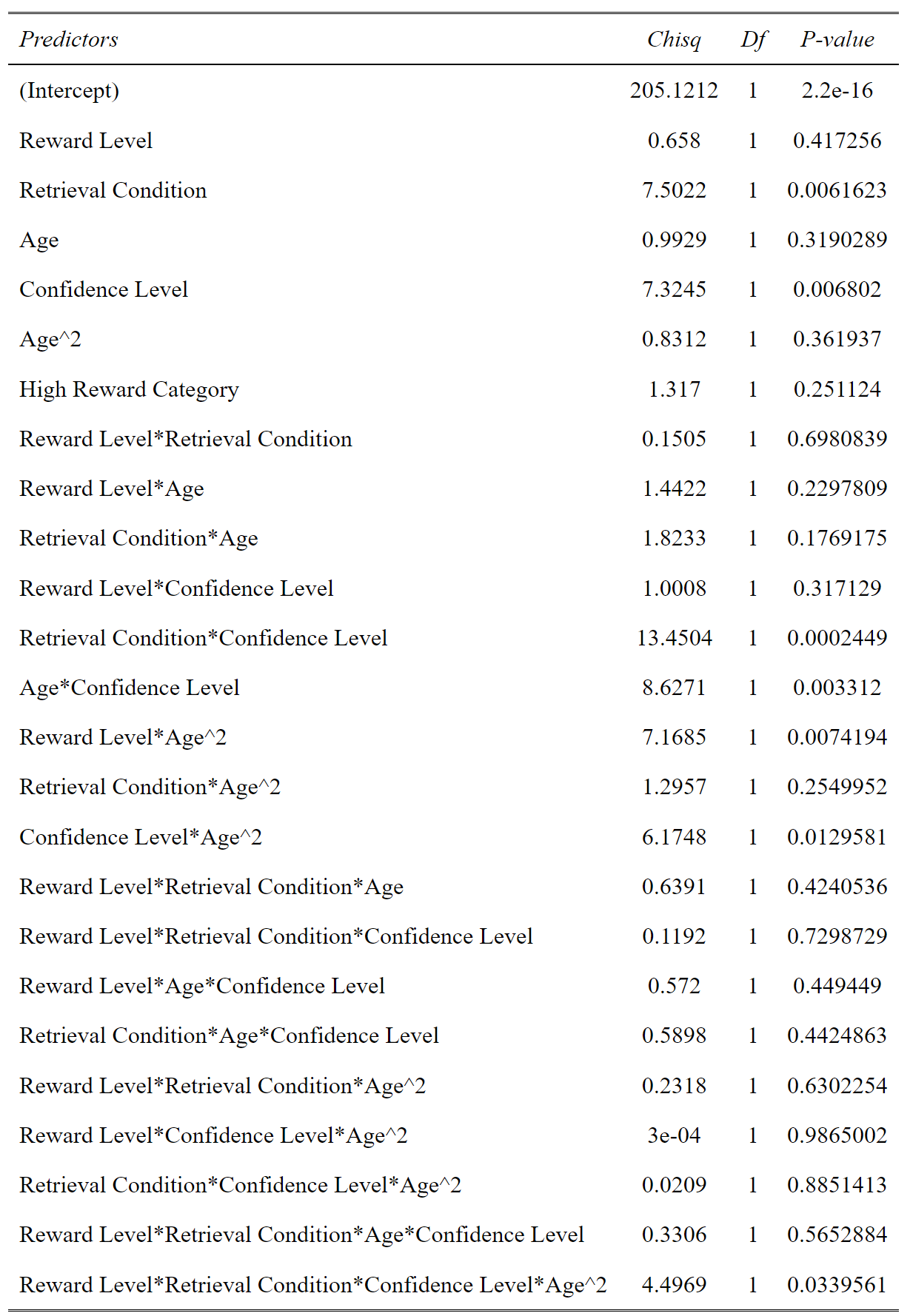 